BBush Fires Act 1954Portfolio:Minister for Emergency ServicesAgency:Department of Fire and Emergency ServicesBush Fires Act 19541954/053 (3 Eliz. II No. 53)23 Dec 195429 Apr 1955 (see s. 3 and Gazette 29 Apr 1955 p. 749)Bush Fires Act Amendment Act 19571957/035 (6 Eliz. II No. 35)5 Nov 19575 Nov 1957Bush Fires Act Amendment Act 19581958/020 (7 Eliz. II No. 20)22 Oct 195822 Oct 1958Reprint approved 3 Jul 1961 in Volume 15 of Reprinted ActsReprint approved 3 Jul 1961 in Volume 15 of Reprinted ActsReprint approved 3 Jul 1961 in Volume 15 of Reprinted ActsReprint approved 3 Jul 1961 in Volume 15 of Reprinted ActsBush Fires Act Amendment Act 19631963/011 (12 Eliz. II No. 11)22 Oct 196322 Nov 1963 (see s. 2 and Gazette 22 Nov 1963 p. 3618)Bush Fires Act Amendment Act 19641964/023 (13 Eliz. II No. 23)28 Oct 196428 Oct 1964Bush Fires Act Amendment Act 19651965/0151 Oct 19651 Oct 1965Decimal Currency Act 19651965/11321 Dec 1965Act other than s. 4‑9: 21 Dec 1965 (see s. 2(1)); s. 4‑9: 14 Feb 1966 (see s. 2(2))Bush Fires Act Amendment Act 19691969/10125 Nov 196925 Nov 1969Bush Fires Act Amendment Act 19701970/06717 Nov 197017 Nov 1970Reprint approved 14 Apr 1971 Reprint approved 14 Apr 1971 Reprint approved 14 Apr 1971 Reprint approved 14 Apr 1971 Metric Conversion Act 19721972/094 (as amended by 1973/083 s. 3)4 Dec 1972The relevant amendments as set out in the Third Schedule took effect on 1 Jun 1974 (see s. 4(2) and Gazette 24 May 1974 p. 1626)Bush Fires Act Amendment Act 19771977/06528 Nov 19771 Jun 1978 (see s. 2 and Gazette 10 Mar 1978 p. 667)Reprint approved 21 Jun 1978 Reprint approved 21 Jun 1978 Reprint approved 21 Jun 1978 Reprint approved 21 Jun 1978 Bush Fires Act Amendment Act 19791979/0517 Nov 19797 Nov 1979Bush Fires Amendment Act 19811981/0954 Dec 19814 Dec 1981Acts Amendment (Conservation and Land Management) Act 1984 Pt. IV1984/11219 Dec 198422 Mar 1985 (see s. 2 and Gazette 15 Mar 1985 p. 931)Bush Fires Amendment Act 19871987/0085 Jun 19873 Jul 1987Criminal Law Amendment Act 1990 Pt. 31990/10120 Dec 199014 Feb 1991 (see s. 2(1))Reprinted as at 27 Feb 1992 Reprinted as at 27 Feb 1992 Reprinted as at 27 Feb 1992 Reprinted as at 27 Feb 1992 Bush Fires Amendment Act 19921992/06011 Dec 1992Act other than Pt. 2: 11 Dec 1992 (see s. 2(1)); Pt. 2: 25 Mar 1993 (see s. 2(2) and Gazette 19 Mar 1993 p. 1635)Financial Administration Legislation Amendment Act 1993 s. 111993/00627 Aug 19931 Jul 1993 (see s. 2(1))Acts Amendment (Public Sector Management) Act 1994 s. 191994/03229 Jun 19941 Oct 1994 (see s. 2 and Gazette 30 Sep 1994 p. 4948)Fire Brigades Amendment Act 1994 s. 361994/0522 Nov 199410 Dec 1994 (see s. 2 and Gazette 9 Dec 1994 p. 6647)Planning Legislation Amendment Act (No. 2) 1994 s. 46(1)1994/08413 Jan 19951 Mar 1995 (see s. 2 and Gazette 21 Feb 1995 p. 567)Sentencing (Consequential Provisions) Act 1995 Pt. 6 & s. 1471995/07816 Jan 19964 Nov 1996 (see s. 2 and Gazette 25 Oct 1996 p. 5632)Coroners Act 1996 s. 611996/00224 May 19967 Apr 1997 (see s. 2 and Gazette 18 Mar 1997 p. 1529)Local Government (Consequential Amendments) Act 1996 s. 41996/01428 Jun 19961 Jul 1996 (see s. 2)Financial Legislation Amendment Act 1996 s. 641996/04925 Oct 199625 Oct 1996 (see s. 2(1))Transfer of Land Amendment Act 1996 s. 153(1)1996/08114 Nov 199614 Nov 1996 (see s. 2(1))Reprinted as at 20 Jan 1997 (not including 1996/002)Reprinted as at 20 Jan 1997 (not including 1996/002)Reprinted as at 20 Jan 1997 (not including 1996/002)Reprinted as at 20 Jan 1997 (not including 1996/002)Statutes (Repeals and Minor Amendments) Act 1997 s. 261997/05715 Dec 199715 Dec 1997 (see s. 2(1))Statutes (Repeals and Minor Amendments) Act (No. 2) 1998 s. 201998/01030 Apr 199830 Apr 1998 (see s. 2(1))Fire and Emergency Services Authority of Western Australia (Consequential Provisions) Act 1998 Pt. 21998/0424 Nov 19981 Jan 1999 (see s. 2 and Gazette 22 Dec 1998 p. 6833)Fire and Emergency Services Legislation Amendment Act 2002 s. 15‑402002/03820 Nov 200230 Nov 2002 (see s. 2 and Gazette 29 Nov 2002 p. 5651‑2)Acts Amendment (Equality of Status) Act 2003 Pt. 42003/02822 May 20031 Jul 2003 (see s. 2 and Gazette 30 Jun 2003 p. 2579)Reprint 6 as at 1 Aug 2003 Reprint 6 as at 1 Aug 2003 Reprint 6 as at 1 Aug 2003 Reprint 6 as at 1 Aug 2003 Acts Amendment and Repeal (Competition Policy) Act 2003 Pt. 32003/07015 Dec 200321 Apr 2004 (see s. 2 and Gazette 20 Apr 2004 p. 1297)Criminal Code Amendment Act 2004 s. 582004/00423 Apr 200421 May 2004 (see s. 2)Workers’ Compensation Reform Act 2004 s. 1742004/0429 Nov 20044 Jan 2005 (see s. 2 and Gazette 31 Dec 2004 p. 7131)Courts Legislation Amendment and Repeal Act 2004 s. 1412004/05923 Nov 20041 May 2005 (see s. 2 and Gazette 31 Dec 2004 p. 7128)Criminal Procedure and Appeals (Consequential and Other Provisions) Act 2004 s. 802004/08416 Dec 20042 May 2005 (see s. 2 and Gazette 31 Dec 2004 p. 7129 (correction in Gazette 7 Jan 2005 p. 53))Reprint 7 as at 3 Mar 2006 Reprint 7 as at 3 Mar 2006 Reprint 7 as at 3 Mar 2006 Reprint 7 as at 3 Mar 2006 Machinery of Government (Miscellaneous Amendments) Act 2006 Pt. 14 Div. 12006/02826 Jun 20061 Jul 2006 (see s. 2 and Gazette 27 Jun 2006 p. 2347)Land Information Authority Act 2006 s. 1262006/06016 Nov 20061 Jan 2007 (see s. 2(1) and Gazette 8 Dec 2006 p. 5369)Biosecurity and Agriculture Management (Repeal and Consequential Provisions) Act 2007 s. 282007/02412 Oct 20071 May 2013 (see s. 2(2) and Gazette 5 Feb 2013 p. 823)Bush Fires Amendment Act 2009 Pt. 22009/02517 Nov 20091 Dec 2009 (see s. 2(b) and Gazette 1 Dec 2009 p. 4829)Arson Legislation Amendment Act 2009 Pt. 22009/0433 Dec 200919 Dec 2009 (see s. 2(b) and Gazette 18 Dec 2009 p. 5167)Reprint 8 as at 9 Apr 2010 (not including 2007/024)Reprint 8 as at 9 Apr 2010 (not including 2007/024)Reprint 8 as at 9 Apr 2010 (not including 2007/024)Reprint 8 as at 9 Apr 2010 (not including 2007/024)Standardisation of Formatting Act 2010 s. 43(3) & 522010/019 (as amended by 2014/017 s. 39(5)‑(8))28 Jun 2010s. 43(3), 52(1)‑(3) & 52(4) (other than the amendments to s. 21(1), (2) & (3), s. 39(2), s. 45 & s. 47, the amendment to s. 44(3) to delete “(3)(a) Where” and insert “(3) Where” & the amendments to s. 64 to delete “s. 21(2),” and insert “s. 21(2A) & (2B),”): 11 Sep 2010 (see s. 2(b) and Gazette 10 Sep 2010 p. 4341);s. 52(4) the amendments to s. 21(1), (2) & (3), s. 39(2), s. 45 & s. 47, the amendment to s. 44(3) to delete “(3)(a) Where” and insert “(3) Where” & s. 64 the amendments to delete “s. 21(2),” and insert “s. 21(2A) & (2B),”) deleted by 2014/017 s. 39(5)‑(8))Statutes (Repeals and Minor Amendments) Act 2011 s. 162011/04725 Oct 201126 Oct 2011 (see s. 2(b))Road Traffic Legislation Amendment Act 2012 Pt. 4 Div. 42012/00821 May 201227 Apr 2015 (see s. 2(d) and Gazette 17 Apr 2015 p. 1371)Fire and Emergency Services Legislation Amendment Act 2012 Pt. 32012/02229 Aug 20121 Nov 2012 (see s. 2(b) and Gazette 31 Oct 2012 p. 5255)Reprint 9 as at 11 Oct 2013 (not including 2010/019 balance & 2012/008)Reprint 9 as at 11 Oct 2013 (not including 2010/019 balance & 2012/008)Reprint 9 as at 11 Oct 2013 (not including 2010/019 balance & 2012/008)Reprint 9 as at 11 Oct 2013 (not including 2010/019 balance & 2012/008)Statutes (Repeals and Minor Amendments) Act 2014 s. 172014/0172 Jul 20146 Sep 2014 (see s. 2(b) and Gazette 5 Sep 2014 p. 3213)Biodiversity Conservation Act 2016 s. 3122016/02421 Sep 20161 Jan 2019 (see s. 2(b) and Gazette 14 Sep 2018 p. 3305)Bush Fires Amendment Act 20162016/02721 Sep 2016s. 1 & 2: 21 Sep 2016 (see s. 2(a));Act other than s. 1 & 2: 1 Jul 2017 (see s. 2(b) & Gazette 30 Jun 2017 p. 3552)Firefighters and Emergency Volunteers Legislation Amendment (Compensation) Act 2016 Pt. 22016/02821 Sep 201616 Sep 2017 (see s. 2(b) & Gazette 15 Sep 2017 p. 4791)Environmental Protection Amendment Act 2020 s. 1142020/04019 Nov 202023 Oct 2021 (see s. 2(1)(e) & SL 2021/176 cl. 2)Bush Fires Amendment Act 20222022/02619 Aug 2022s. 1 & 2: 19 Aug 2022 (see s. 2(a));Act other than s. 1 & 2: 1 Sep 2022 (see s. 2(b) and SL 2022/152 cl. 2)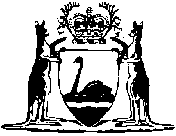 